- Будьте физически внимательны. Повернитесь лицом к говорящему, поддерживайте с ним визуальный контакт.                                                                                                                                                                                                 – Не притворяйтесь, что слушаете. Это бесполезно. Отсутствие интереса и скука проявятся в выражении лица или жестах.                                                                                                                                                                     – Не принимайте молчание за внимание. Собеседник может быть погружен в свои мысли.                                                                                                                                                                                   Сосредоточьтесь на том, что он говорит.                                                                                                                                                                                                                        – Не перебивайте без надобности. Если необходимо перебить кого-нибудь в серьезной беседе, помогите восстановить прерванный вами ход мыслей собеседника.                                                                                                                                                               – Избегайте поспешных выводов.                                                                                                                                                              – Отвечайте! Задавайте вопросы!                                                                                                                                                                                                          - Для концентрации внимания используйте метод БП (быстрого повторения: мысленно повторяйте услышанное) Правила для слушающих    - Уметь выслушивать, доброжелательно, терпеливо относиться к говорящему.                                                         – Не следует сбивать с темы, прерывать, вставлять обидные замечания, переводить слушание в собственное говорение.                                                                                                                                                                                                                                                                                                                                         – Выслушивая, надо поставить в центр внимания говорящего и его интересы, дать ему проявить себя в речи, подчеркивать свой интерес к нему.                                                                                                                         – Если слушающих больше, чем два, не следует отвечать на вопрос, заданный другому собеседнику, вообще реагировать на речь, предназначенную для другого.   Правила для говорящих - Доброжелательное отношение к собеседнику, нельзя своей речью наносить ему ущерб, оскорбление, обиду.                                                                                                                                                                  – Соблюдать вежливость по отношению к адресату.                                                                                                                                                                                                                            – Не рекомендуется ставить себя в центр внимания, нужно быть скромным в самооценках, не навязывать собственного мнения.                                                                                                                                                                                                 – Поставить в центр внимания слушающего.                                                                                                                                                                                                                                                                                                        – Адресат не только слышит собеседника, но и видит его, поэтому следует умело пользоваться арсеналом невербальных средств (мимика, жест, поза, интонации)    В общении с «трудными» людьми                                                                                                                                                     Рекомендуется:                                                                                                                                                                         - Установить контакт и выслушать собеседника.                                                                                                                               – Не напоминать об обидах. Общаться так, будто вы видитесь впервые.                                                                                                                                                                   – Стараться разрешать проблемы немедленно.                                                                                                                                                                                                                    – Следить за своим поведением и за его воздействием на окружающих.                                                                       – Обращаться за помощью, когда вы не можете справиться сами.                                                                                                                                         – Реагировать позитивно.                                                                                                                                                                                                                                                                                                                                    Не рекомендуется:                                                                                                                                                                                                                                                                                                 - Составлять преждевременное суждение о человеке. Культивировать обиду, «придираться» при каждой встрече.                                                                                                                                                                                               – Вынашивать злобу до тех пор, пока она не прорвется наружу.                                                                                                         – Перекладывать ответственность на чужие плечи.                                                                                                                                                                                                                                                      – Считать, что вы обязаны решать все проблемы самостоятельно. Долго расписывать ситуацию и жаловаться.                                                                                                                                                                                                                                                                                                       - Проявлять негативную реакцию.                                                                                                                                                                 	                                Коммуникация на расстоянии                                                                                                                  Рекомендуется:                                                                                                                                                                                             - Отвечать на телефонные звонки бодрым, доброжелательным тоном.                                                                          – Спрашивать разрешения на личный звонок.                                                                                                                                               – Говорить по телефону спокойным, негромким голосом.                                                                                                                     Не рекомендуется:                                                                                                                                                                                                                                                 - Дышать в трубку или говорить по телефону, склонившись над столом. Сутулость меняет качество голоса и способствует вялости.                                                                                                                                                                                 – Регулярно делать личные звонки и долго говорить по телефону.                                                                                                                        – Перебивать.                                                                                                                                                                                   – Постоянно задерживаться и заставлять себя ждать. Кричать в трубку.                                                                                                                                                         – «Лить» воду, использовать напыщенные обороты.                                                                                                                                                – Не выключать мобильный телефон на время встречи и оставлять его на дне сумки. Если телефон зазвонит, вы попадете в неловкое положение.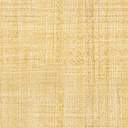 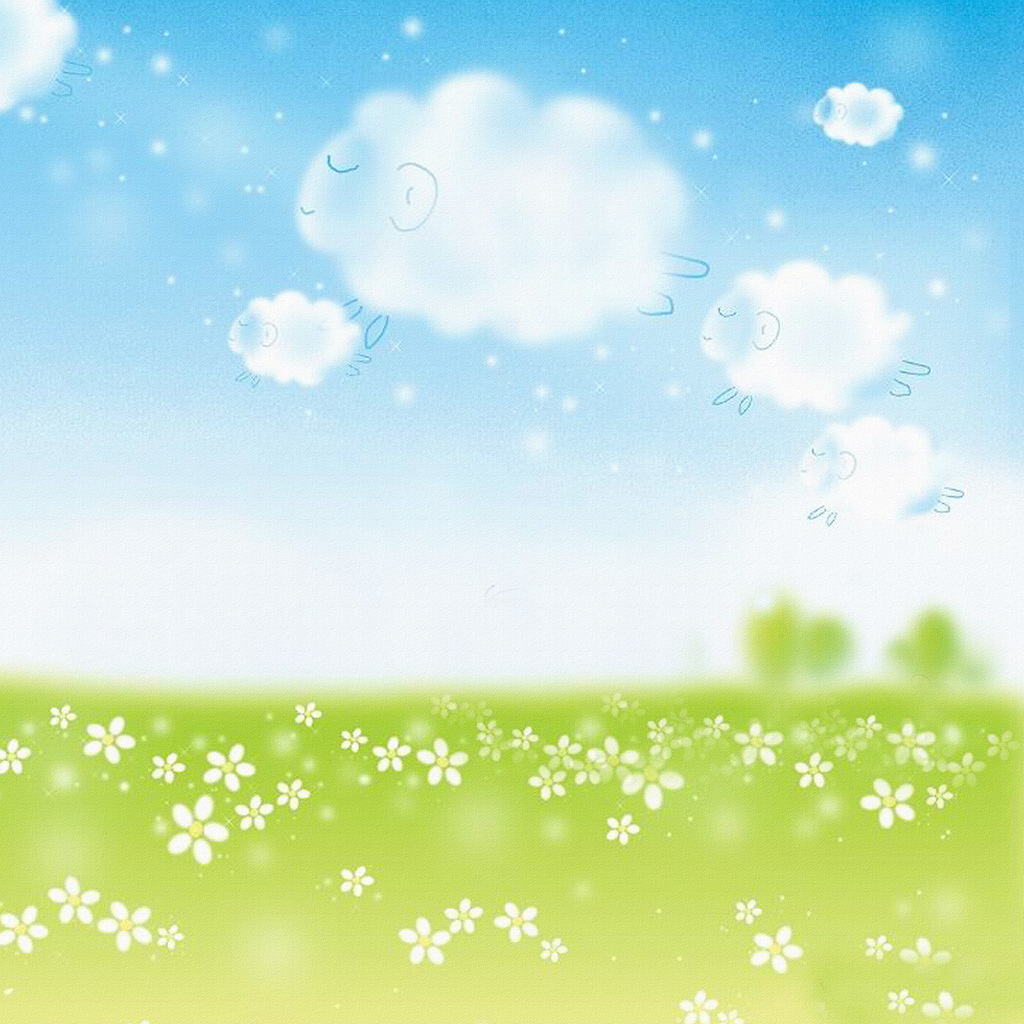 